Como mantener una atmósfera de multiplicación en el equipo de 12Hechos 2:42-47Y perseveraban en la doctrina de los apóstoles, en la comunión unos con otros, en el partimiento del pan y en las oraciones. 43 Y sobrevino temor a toda persona; y muchas maravillas y señales eran hechas por los apóstoles. 44 Todos los que habían creído estaban juntos, y tenían en común todas las cosas; 45 y vendían sus propiedades y sus bienes, y lo repartían a todos según la necesidad de cada uno. 46 Y perseverando unánimes cada día en el templo, y partiendo el pan en las casas, comían juntos con alegría y sencillez de corazón, 47 alabando a Dios, y teniendo favor con todo el pueblo. Y el Señor añadía cada día a la iglesia los que habían de ser salvos.La atmósfera es la capa de gases que rodea un planeta; en el caso la Tierra, la atmósfera es la que permite la vida dentro de ella; por el contrario, en Venus es tan densa que mantiene una alta temperatura, por lo que es imposible que la vida se desarrolle dentro de ella.Es sumamente importante mantener una atmósfera de crecimiento y multiplicación dentro de nuestro equipo de 12. Para esto, podemos rescatar de la iglesia naciente en el libro de Hechos, los principios necesarios para mantener una atmósfera propicia para la multiplicación:Perseverar y guardar los lineamientos apostólicos. Por eso en CCN todos tenemos un mismo lenguaje, hablamos lo mismo, cantamos lo mismo, tenemos una visión y seguimos los lineamientos dictados por nuestro Apóstol Raúl Ávila.La unanimidad en tu equipo de 12 es clave para ver crecimiento y multiplicación Efesios 4:1-6. Yo pues, preso en el Señor, os ruego que andéis como es digno de la vocación con que fuisteis llamados, 2 con toda humildad y mansedumbre, soportándoos con paciencia los unos a los otros en amor, 3 solícitos en guardar la unidad del Espíritu en el vínculo de la paz; 4 un cuerpo, y un Espíritu, como fuisteis también llamados en una misma esperanza de vuestra vocación; 5 un Señor, una fe, un bautismo, 6 un Dios y Padre de todos, el cual es sobre todos, y por todos, y en todos.Es importante que nuestro equipo de 12 tenga un alma quebrantada, haciendo morir los celos, las contiendas, divisiones, envidias, ambiciones, ya que esto generará atmósferas tóxicas que destruirán la multiplicación.Tener una visión de cuerpo, unidos por el amor, propiciará una atmósfera de cooperación mutua, y por consiguiente, de crecimiento y multiplicación.El cumplimiento fiel de los lineamientos apostólicos, aplicación correcta de los procesos y de las herramientas dadas por la visión (Casas de Paz, 40 días de acción por la visión, vida discipular, etc.), que han sido comprobadas para cambiar los ambientes y ver multiplicación.El compartimiento del pan y la oración corporativa crea un ambiente de milagros dentro de tu equipo de 12.Es necesario tener un tiempo de compartir las sanas alegrías con tu equipo de 12; estro estimulará las relaciones sanas dentro de tu equipo y creará un ambiente armónico y no de competencia.La oración de madrugada corporativa es vital para despejar ambientes tóxicos de las casas y de nuestras ciudades, quita la capa de oscuridad generada por los demonios en el segundo cielo que impiden que nuestras oraciones sean respondidas. Por eso una iglesia que ora es la que provoca los avivamientos.La importancia de que todos nuestros discípulos se inscriban y participen activamente en MOGLIE, ya que con un millón de intercesores alcanzaremos a mil millones de personas para Jesucristo, y que a la vez cambiarán los ambientes de sus casas, ciudades y naciones.Los ambientes de generosidad crean atmósferas de gozo y generan milagros en tu equipo de 12.La generosidad siempre genera acciones de gracias a Dios (2ª Corintios 9:11) y crea ambientes de hermandad y bendición económica.La generosidad hace huir la necesidad de tu equipo de 12, de los discípulos y la iglesia. 2ª Corintios 9:12.La generosidad de la iglesia hace que se convierta en el milagro que otro está esperando como respuesta de parte de Dios.Cuidar que tu equipo de 12 tenga la confesión correcta de fe, es fundamental para mantener una atmósfera de multiplicación y milagros.Todo en este tiempo conspira para que el alma esté afligida y que las declaraciones contaminen las atmósferas de milagros. Las palabras cargadas de la palabra y de fe transforman los ambientes tóxicos en ambientes generadores de milagros y, por consiguiente, propician la multiplicación.La clave para mantener una confesión de fe es cuidar nuestro hombre interior. Mateo 15:11 “No lo que entra en la boca contamina al hombre; más lo que sale de la boca, esto contamina al hombre” nadie puede dar de lo que no tiene; si en el corazón hay ira, resentimiento, temor, envidia, codicia, etc. La atmósfera que generarás será tóxica, pero si en tu corazón fluye el fruto del Espíritu, la atmósfera que generes será propicia para la multiplicación, el crecimiento y la bendición explosiva.Es necesario dejar que el Espíritu Santo ministre nuestras vidas para que fluya constantemente la unción de Dios en nosotros. 1ª Corintios 6:17 “Pero el que se une al Señor, un espíritu es con él”Conclusiones:Somos responsables de las atmósferas que generamos en nuestras casas, en nuestros discipulados, en nuestras ciudades y naciones. Nuestro objetivo es transformar ambientes tóxicos por ambientes generadoras de milagros, y para hacer eso debemos estar activos y ejercitados con el discernimiento de espíritus atacando con prontitud esos ambientes de oscuridad.Una atmósfera de fe y milagros hace que podamos atrapar nuestro momentum y vivir dimensionados en todas las áreas.El nombre de Jesús siempre cambia las atmósferas de muerte y las transforma en atmósferas de vida abundante. Juan 10:10 “… Yo he venido para que tengan vida, y para que la tengan en abundancia”.----------		----------		----------		----------		----------Recuerda que somos parte del sueño de Dios en la tierra. Por lo tanto, también somos parte del compromiso de formar un millón de intercesores para ganar mil millones de personas.Si aún no estas registrado en MOGLIE (Movimiento Global de Intercesión y Evangelización), aquí te dejamos el código QR para que puedas descargar la aplicación y ella te ayudará en el proceso de registro.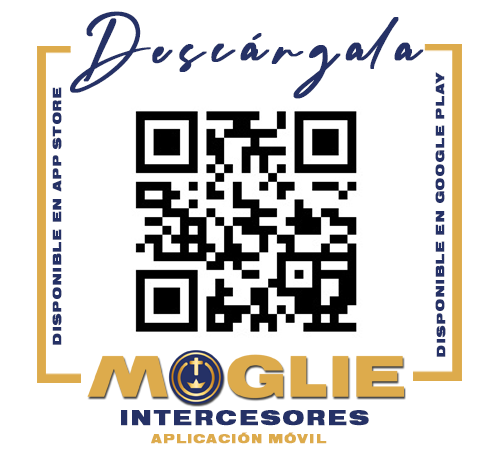 